KazNU al-Farabi                                                                Année universitaireFaculté des Relations internationales                                2017-2018Département de Traduction Diplomatique                        Langue    étrangère:                                                                                           Français. 1 année                                                                                                                             	VARIANTE  I1. Je vais ___ cinéma ___ mon ami Loulou.A) du / a`; B) à la/dans; C) au /avec.2. _____ notre rue il y a un cinéma.A) sur;	B) dans; C) près.		3. Elise parle ____ sa mère __ sa visite.A) avec/a`; B) a` /de; C) sur/ dans.4. Madame Loulou va ___ la gare qui se trouve____de sa maison.A) sur / non loin; B) dans /a; C) a`/près.5.  Les étudiants _____ a` l`Université__huit heures ___matin.vont/a`/du; B) va/dans/a`; C) allons/a`/sur.6.  Michel ______mes éleves, tes éleves,  ses éleves. A) répetent; B) répétes; C) répète.7.Gilbert et Marie ____ les textes_______les exercices.révise/écrit; B) révises/raconte; C) révisent/écrivent.8. De tous côtés on ________ des rires.A) entendent; B) entendes; C) entend.9. À 9 heures _______ matin  commencent les coursA) de; B) du; C) au. 10.  Choisissez  une question aux mots soulignés.Au milieu de la place se trouve une belle statue.Qui se trouve au milieu de la place?Ou` se trouve  la statue?Qu`est ce que se trouve au milieu de la place?11. Les étudiants écrivent la dictée.Qui écrit la dictée?Que écrive-t-il?  Qu` est-ce qu1on écrit?12. Une auto stoppe devant notre porte A) Qui stoppe devant notre porte?B) Que  stoppe devant notre porte?C) Comment stoppe t-il  ?13. Nous vous _____ mal.A) entend; B) entendons; C) entendez.14. Que _____ - tu sur ce tableau?vois; B) voit; C) voye.15. ____________ lisent vite.A) mes élèves; B) mon é leve; C) ton éleves.16. Elles _____ dans le vestibule.descentent;	B) descendent	; C) descend.17. Où dois-je vous _____ ?A) attendre; B) entendre; C) confondre.18. Nous ____étudiants de l`Université A) avons; B) sont; C) sommes.19. Vous_____une soeur ainée et deux frères cadets. A) ont; B) avez; C) a.20. La femme de Pierre____Denise. Elle___ professeur.A) as/es; B) est/est; C) a/est.TEST DE LEXIQUE  1. Переведите "старшая сестра ":en même temps;	la soeur ainée;C) soeur cadette.2. Переведите "младщий брат":le frère cadet		le frère ainéjusqu’à la nuit.3. Переведите "в ноябре месяце":à novembre; en novembre;au mois du novembre.4.  Переведите "Какое сегодня число?"Quel jour sommes-nous?Quelle date sommes-nous aujourd`hui?En quel mois sommes-nous?5.  Переведите "в каком году?"En quelle année sommes-nous?À quelle année sommes-nous?Quelle année avons-nous?6. Приветствие другу:Salut, Robert!Bonsoir, Mme Benoit!Enchanté, Mme Benoit!7. Прощание и пожелание хорошего дня:A) Au revoir et à un de ces jours!B) Au revoir et bon après-midi!Au revoir et bonne journée!8.  Comment allez-vous?Bonjour!Salut!Je vais bien, merci, et vous-même?9.  Ça va bien?Ça va, merci.Salut, merci.Au revoir, merci.10. Quelle heure est - il?A) Il a 2 heures; B) Il est 2 heures; C) Il  es 2 heures.11. Deux cents soixante-quatorze:264; B) 274; C) 204.12. Quatre-vingt-douze:A) 82; B) 42; C) 92.13. 310:trois cents dix; B)trois cent dix; C) trois cent dis14.  тетрадь моей сестрыle cahier de ma tantele cahier de ma soeurle cahier de mon oncle15. возле окнаА) pres de la porteB)pres de la fenetreC) pres de la table16. Согласие на предложение:Je n’ai pas envie.Non, je ne peux pas.Je ne dis pas non.17. Сожаление:Je désire.Je regrette.Je veux.18.  Хорошая мысль!Bonne discussion!Bonne décision!Bonne idée!19. СогласнаC’est super!Volontiers!D’accord.20. По моему мнению:à mon avis;l’avis sur qch;pour mon avis.III.Lisez attentivement la carte postale et dites quelles sont les phrases vraies et les phrases fausses, en cliquant sur vrai ou faux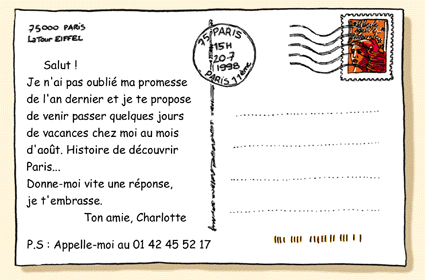 1. Vous êtes allé(e) plusieurs fois à Paris. Vrai           FAUX                                            2. Charlotte est votre amie. Vrai           FAUX  3. Charlotte est un membre de votre famille. Vrai           FAUX4. Vous avez vu Charlotte il y a un an.Vrai           FAUX5. Vous n’êtes jamais allé(e) à Paris. Vrai           FAUX6. Vous avez vu Charlotte il y a un mois. Vrai           FAUX7. Pour découvrir Paris. Vrai           FAUX8. Vous devez répondre par téléphone.Vrai           FAUX9. Vous devez répondre par courrierVrai           FAUX10. Une "promesse" de CharlotteVrai           FAUXKazNU al-Farabi                                                                Année universitaireFaculté des Relations internationales                                2017-2018Département de Traduction Diplomatique                        Langue    étrangère:                                                                                           Français. 1 année                                                                                                                          	2 VARIANTE1.___  sept heures M.Marc est déja levé .Il regarde ___la fenệtre.à/dans; B) de/pres; C) a`/par.2. Je leur demande _____ m’attendre.à ; B) de ; C) -.3. Elle enseigne le français _____ élèves.aux ; B) des; C)  les.4. Vous lisez ce texte _____ le commencement.- ; B) dès; C) avec.5. _____ la fin de l’année elle pense quitter l’école.À; B) De; C) En.6. Etes-vous sûre _____ vos études ?- ; B) de; C) à.7. Téléphone-moi _____ de sortir.devant; B) avant; C) -.8. Veux-tu passer une semaine _____ Crimée ?en; B) à; C) à la.9. Mon frère fait ses études _____ Canada.à;B) en; C) au.10. Le premier septembre c’est la rentrée _____ classes dans nos écoles.aux; B) des; C) de.11. Il _____ très bien son rôle.save; B) sait; C) sais.12. Le public _____ la salle de spectacle.remplit; B) remplis; C) remplisse.13. Irène est malade, il faut _____ téléphoner.la; B) lui; C) elle.14. Mes amies habitent la campagne, je ne _____ vois pas souvent.elles; B) leur; C) les.15. Voici ton stylo, ne _____ cherche pas!A) la; B) le; C) lui.16. Elle n’arrive pas ______ terminer son reportage.A) à; B) de; C) –.17. Nous restons un mois ________ Belgique.A) en; B) au; C) à la.18. Il fait très froid ________ ce printemps.A) en; B) dans; C) –.19 Qu’est-ce que vous _____ comme fêtes ?êtes; B) avez; C) allez.20. Qui veut répondre à cette question difficile?Je; B) Me; C) Moi.TEST DE LEXIQUE  2 VARIANTE1.  Сколько вас человек в группе?Dans quel groupe êtes-vous?Sont-ils combien dans le groupe?Combien êtes-vous dans le groupe?2. На каком он курсе?À quelle année est-il?En quelle année est-il?Sur quelle année est-il?3. Учиться на первом курсе:être en première année.avoir en première année.faire en première année.4. Быть внимательным:Faites attention!Dites merci!Réserver 5. комнатаА) pièceB) chambreC) salle de séjour6. Я не могу остаться одинA)Je peux rester seulB)je veuxC)je ne peux pas rester seul7. Первый этаж (во Франции):le rez-de-chaussée.le premier étage.sans étages.8. Прогуляться:faire une visite. faire une promenade.faire une tour.9. учитьсяA)apprendreB)écrireC)faire ses études10. На другой день вечером:le lendemain.le demainm.  le lendemain soir.11. Направоà droite; B) à la droite; C) en droite.12. ОбычноA) D`habitudeB) parfoisC) une fois13. Pardon, Monsieur, où est le cinéma? A)Извините пожалуйста господин,    где кинотеатр?B)Кинотеатр где?C)Извините,  кинотеатр?14. Habite-t-il la cité universitaire?А)Живет ли он в университетском городке?В)Он живет в университетском городкеС)Он живет рядом15.Он пересекает улицуА)Il va a`la maisonВ)Il traverse la rueС)Il travaille16.Она говорит по русскийА)Elle parle russeВ)Elle parlesС)Elle parle 17. Это улица?А)Est ce une rue?В)Est ce une avenue?С)une rue18.trois cent trenteA) 333B) 323C)33019. До скорого свидания!à bientôt!	à demain!	à ce soir!20.deux cent trenteA) 220B)230C)245III. Lisez le texte et répondez aux questionsLe choix d'une professionBientôt Pascal  va finir l'école et elle va entrer à l'université. C'est une étape importante dans la vie de chaque personne. Jusqu'à présent elle ne sait pas bien qui elle veux devenir. Surtout elle 'aime dessiner, alors le plus probable elle serai peintre. Ses parents sont contre ce métier. Maman  conseille de devenir médecin, mais papa dit qu'il vaut mieux choisir la profession technique. Maintenant, elle y pense, mais il est très difficile de faire le choix.Sa  sœur aînée fait déjà ses études a` la faculté des lettres. Elle croit qu`elle doit faire le choix elle-même. Elle dit que, si l’homme n'aime pas quelque chose, il lui sera difficile d'être vraiment confiant en soi. Elle est d'accord avec elle, c’est pourquoi elle  veux devenir peintre et de dessiner des tableaux de nouveau.Dans quinze jours elle aura les examens scolaires. Si elle a de bonnes notes, ses parents lui  payeront ses études à n'importe quelle université. Si elle a de mauvaises notes, alors elle n’entrera  pas à l'université. En ce cas, elle  serai forcé de travailler. Du matin jusqu'au soir, elle lit les livres et elle  répète les matériels didactiques. Parfois elle  sort pour jouer avec les amis. Mais la plupart du temps elle est  très occupé. En ce moment, le choix de la profession est la plus importante chose de la vie. 1.Qui est Pascal?A) écolière;B) étudiante;C) fille.2.Qu`est ce qu`elle aime?A) dessiner;B) travailler;C) jouer.3.Quel conseil donne sa mère?A) devenir professeurB) devenir architecteC) devenir médecin4.A-t-elle sa soeur ainée?A) probable;B) non;C) oui.5.Quel le   profession aime-t-elle?A) peintre;B) ingenieur;C) interprète.6.Est -elle tres occupée?A) oui;B) non;C) parfois.7.Quand elle aura les éxamens scolaires?A) dans quinze jours;B) dans deux jours;C) dans dix jours.8. Si elle a de bonnes notes ses parents   payeront-ils pour ses études à n'importe quelle université?A) non;B) oui;C) peut etre.9.Avec qui joue-t-elle parfois?A) les amis;B) les eleves;C) les etudiants.10. .Est ce qu`il est important le choix de la profession?A) oui;B) non;C) peut ệtre.KazNU al-Farabi                                                                Année universitaireFaculté des Relations internationales                                2017-2018Département de Traduction Diplomatique                        Langue    étrangère:                                                                                           Français. 1 année                                     TEST DE GRAMMAIRE3 variante1. Conjuguez ce verbe ______  Présent.dans le; B) du; C) au.2. Nous allons_____ gare.sur les; B) a` la; C) aux.3. Marie est___sérieux B) heureuse; C) distrait.4. Elle part____A)a`six heures
B)de six heures
C)près de six heures5. Je suis content ____ vous voir.pour; B) de; C) à.6. Ils marchent _________ le boulevard.sur; B) dans; C) par.7Je ___étudianteetre B)suisC)sommes8.Nous ____ une maison.avons B) avez C) ont9. Anne __ françaiseest  B) es; C) sont.10. Vous___ des enfants?A)ont B)avez C)a11 Je ___ a`l`école.A) vas B)vais C) allons12.Vous __ avec votre frère?A)déjeunez B)déjeunons C)déjeune.13. Ils ---leur ville natale ? A)aiment B) aimez C) aimons14. Votre ami ________ de ses projets A)parle B) parlent C) parlons15. Sa famille ---- ParisA)quittent B)quitte C)quittez16. La revue _____ sous la table.A) est; B) a; C) es.17. Nous  __________ les jeunes comédiens.A) sommes; B) es; C) etes.18. . Cette année mon frère __________a`l`école.A) va; B) vas; C) allons.19.  Elle lit ce livre.Lit-elle  ce livre?Qu’est-ce qu’elle finit ?  C)Est-ce qu’elle finit  ce livre?20.  Gaston  ________ son ancien ami.visiter; B) visite; C) visitez.TEST DE LEXIQUE3 variante1.Сейчас ровно половина первого.Il est midi.Il est midi et demi.Il est midi et demi précis.2. Вопрос Который час?Quel temps fait-il?Quelle heure est-il?Quel jour est-ce?3. Claire est mariéeA)Клара замужем В)Клара не замужем С)-4.Sa soeur travaille a` la fabriqueA)ее сестра не работает В) ее сестра работает на фабрике С) ее мама работает5.  Указывающий положительную оценку:C’est formidable.Pourquoi pas ?Je déteste.6.  Tu n’écoutes pas les nouvelles? Non, je les écoute.Si, je les écoute.Pas, je les écoute.7. не посещать занятияfaire les cours.manquer les cours.suivre les cours.8. Зубритьapprendre;bûcher;С) réciter.9. перед отъездомavant le départ;devant le départ;С) depuis le départ.10.  хорошая  погодаА) il fait mauvais;B) il fait beau;C) il fait du vent.11. Успешно:A) avec joie;B) avec succes;С)  avec intérệt.12. Весь день:toute la nuit;toute la journée;С)  tout.13. Сommunication amicaleL’édition Hachette, j’écoute.Allô ! C’est vous, docteur ?С) D’accord, à jeudi, je t’embrasse.14. quatorze.14 B)12 C)1315.  Кто говорит?Allô, qui est à l’appareil?Allô, c’est bien 46.23.34.98?Allô, au domicile de M.M?16. Гостиная:une salle à manger;une salle de bains;une salle de séjour.17.  Прихожая:une entrée; B) une chambre; C) un balcon.18. Ma famille se compose deA) моя семья состоит из B)моя семья; C) в моей семье19.Мы не французы.Nous sommes francais B) Nous ne sommes pas francais C) Vous etes francais20.  Je ne lis pas anglaisЯ не читаю по английскийЯ читаю по английский С) Я читаю.III. Lisez le texte et répondez aux questionsLes fêtes en FranceEn France, comme dans tous les pays, chaque région, chaque village a ses propres fêtes et traditions. Nous allons parler ici des fêtes nationales, qui sont partagées par la majorité des Français.L’année française commence et finit par une grande fête. Le 31 décembre est le jour de la Saint-Sylvestre. C’est le dernier jour de l’année. Noël est une fête de famille, mais le 31 décembre on fait le reveillon: on sort, on va danser avec les amis, et on attend minuit pour s’embrasser et boire du champagne, pour fêter la nouvelle année qui commence. Chaque ville organise un feu d’artifice. Le 1er janvier s’appelle aussi le Jour de l’An (premier jour de l’année). Ce  n’est pas fête religieuse comme au Japon: simplement, on ne travaille pas et on se repose après avoir beaucoup bu et dansé.1.En France, comme dans tous les pays, chaque région, chaque village a ses propres fêtes et traditions.A) vrai; B) faux; C) parfois.2. Le jour de  la Saint -Sylvestre  est...A) 3 décembre; B) 6 juin; C) 31décembre.3. Le Noël est une fete de ...A) famille; B) religieuse; C) traditionnelle.4.Chaque ville organise un feu d’artificeA) parfois; B) rarement; C) oui.5.Quand on fait le réveillon?A) 31 décembre; B) 10 decembre; C) 15 avril.6.Qu`est ce qu`on fait pendant cette fệte?A) on danse, on s`embrasse,on boit du champagne;B) on part; C) on va a` la montagne.7.Le Noël c`est une fệte réligieuse au JaponA) vrai; B) faux; C) probable.8. Le premier janvier on se repose après avoir beaucoup bu et dansé.A) oui; B) non; C) travaille.9. C’est le dernier jour de l’année c`est...A) La Saint Sylvestre; B) la Fệte réligieuse; C) -.10.Quelles sont les fệtes en France?A) Le Noël, Saint Sylvestre; B) fêtes réligieuses; C) chaque jour.VRAIFAUX